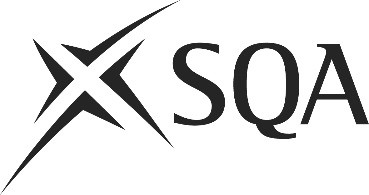 Unit IMPQI101 (J5N6 04)	Maintain Product Quality in Food and Drink OperationsI confirm that the evidence detailed in this unit is my own work.I confirm that the candidate has achieved all the requirements of this unit.I confirm that the candidate’s sampled work meets the standards specified for this unit and may be presented for external verification.Unit IMPQI101 (J5N6 04)	Maintain Product Quality in Food and Drink OperationsThis page is intentionally blankUnit IMPQI101 (J5N6 04)	Maintain Product Quality in Food and Drink OperationsUnit IMPQI101 (J5N6 04)	Maintain Product Quality in Food and Drink OperationsUnit IMPQI101 (J5N6 04)	Maintain Product Quality in Food and Drink OperationsUnit IMPQI101 (J5N6 04)	Maintain Product Quality in Food and Drink OperationsSupplementary evidenceCandidate’s nameCandidate’s signatureDateAssessor’s nameAssessor’s signatureDateCountersigning — Assessor’s name(if applicable)Countersigning — Assessor’s signature(if applicable)DateInternal verifier’s nameInternal verifier’s signatureDateCountersigning — Internal verifier’s name(if applicable)Countersigning — Internal verifier’s signature(if applicable)DateExternal Verifier’s initials and date (if sampled)Unit overviewThis standard covers the skills and knowledge for maintaining product quality in food and drink operations. Sufficiency of evidenceThere must be sufficient evidence to ensure that the candidate can consistently achieve the required standard over a period of time in the workplace or approved realistic working environment.Performance criteriaWhat you must do:There must be evidence for all Performance Criteria (PC).Use the correct personal protective equipmentFollow the specified methods and procedures for checking product quality Compare the results of quality checks against required standards Record the results of quality checks according to specification Take actions within the limits of your own authority to bring product back into specification or escalate to appropriate level Communicate the results of quality checks and any actions taken to the relevant people in a timely manner Complete records in accordance with organisational requirements Follow the current legal and regulatory requirements for hygiene and environmental standards or instructionsEvidence referenceEvidence descriptionDatePerformance criteriaPerformance criteriaPerformance criteriaPerformance criteriaPerformance criteriaPerformance criteriaPerformance criteriaPerformance criteriaEvidence referenceEvidence descriptionDateWhat you must doWhat you must doWhat you must doWhat you must doWhat you must doWhat you must doWhat you must doWhat you must doEvidence referenceEvidence descriptionDate12345678Knowledge and understandingKnowledge and understandingEvidence referenceand dateWhat you must know and understandWhat you must know and understandEvidence referenceand dateFor those knowledge statements that relate to how the candidate should do something, the assessor may be able to infer that the candidate has the necessary knowledge from observing their performance or checking products of their work. In all other cases, evidence of the candidate’s knowledge and understanding must be gathered by alternative methods of assessment (eg oral or written questioning).For those knowledge statements that relate to how the candidate should do something, the assessor may be able to infer that the candidate has the necessary knowledge from observing their performance or checking products of their work. In all other cases, evidence of the candidate’s knowledge and understanding must be gathered by alternative methods of assessment (eg oral or written questioning).Evidence referenceand date1The relevant legal and regulatory requirements, hygiene and environmental standards and instructions2The consequences of not meeting relevant legal and regulatory requirements3How to carry out the specific quality and food safety checks required by your organisation4What to do if quality and food safety checks show that there is a nonconformance with the required standard5The importance of record keeping6The lines and methods of communication within your organisation7The limits of your own authority and why it is important to work within them8What records should be kept and why9The reasons for quality and food safety checks and their importance10The consequences of not maintaining quality11Why it is important to check that required standards and specifications are the most current and up to dateEvidenceEvidenceDate123456Assessor feedback on completion of the unit